14.01 была на приёме у врача. Она сказала, живот опустился и, возможно, скоро рожу, но я думала, что недельку точно прохожу,  уж очень мне не хотелось расставаться с животиком. Вечером я лежала и думала  про красивую дату, если малышка все же надумает родиться в январе. Решила, что 21.01 будет неплохо. Потом перевернулась на другой бок и потекла вода, я боялась вздохнуть. Думаю: ну может это не оно, может, пронесёт ...  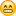 Когда поняла, что рожать все-таки придётся, разбудила мужа. Помню, в голове была только одна мысль " хоть бы начались схватки ", очень я не хотела стимуляцию. Через некоторое время схватки все же начались, слабые, но они были! Ура! Помыла голову, накрасилась (ох и как нервничал мой муж во время этих манипуляций)))) и в час мы выехали в 4 роддом. Схватки были не сказать сильные, но уже вполне себе ощутимые (спутать невозможно).В 1.20 были в приемном, посмотрели меня, сказали самое начало, раскрытие 2 см. В 2.00 клизма, в 2.30 - в родовой #1. К слову, в тот момент много девочек рожали. Пока поднимались, меня начало очень хорошо прихватывать, муж все хотел сделать мне массаж и как-то обезболить, но мне было проще пережить это в углу и тихо повыть . . Потом смотрели ещё раз в начале 4 ночи; раскрытие 2,5 см, я думаю ну все (это так больно и только пол см !!! Вкололи укол промедола в вену, от которого закружилась голова, но боль осталась ... (хотя обещали что я посплю ) поставили ктг. Прометалась со схватками по кровати ещё час; пришёл врач-мужчина и сказал раскрытие 7-8 !!! Леша стоял все время около меня, давал пить, гладил, успокаивал, смотрел за сердцем малыша. 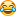 К пяти меня начало тужить, Лёша побежал за врачами , и тут началось.. ...я орала, рычала, но тужиться ещё рано, а терпеть невозможно  где-то в начале шестого утра разрешили тужиться , и в половине 6 она лежала у меня на животике.Это непередаваемо! У меня перестало биться сердце от любви и умиления  Я очень благодарна мужу, что помогал мне и переживал все вместе со мной, теперь мы настоящая семья . Родилась кроха на 3020 г, 47 см , 8-9 по Апгар. 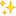 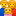 Роды принимала врач Казан и акушерка Фокина (надеюсь, они простили меня за мои оры). Рожала 5,5 часов. И, к слову, в послеродовом мне все понравилось.  Хоть мы и не договаривались с врачами, отношение хорошее, нянечки вообще вышка!!! И все были готовы помочь и показать как да что. Отдельное спасибо Кате Костиной за замечательные курсы в Клубе будущих мам, и подготовку к партнерским родам у нас дома. Еесли бы не занятия, я была бы в панике от родов за две недели до ПДР . Если честно, после родов я думала, что ни за что в жизни не захочу пройти все это вновь (почему мне никто не сказал что это так больно?!)))) Но уже на следующий день все-все забылось и как-то сгладилось. И еще хочу сказать, что это были идеальные для меня роды! Это такой мощный взрыв всех чувств и эмоций и такое прекрасное вознаграждение в конце )Всем желаю только ваших идеальных родов! Даша (группа ноября-декабря, 2015 года)